    КАРАР                                                                                 ПОСТАНОВЛЕНИЕ10 июнь 2019 йыл                                № 51                       10 июня 2019 годаОб отмене постановления №5 от 23.03.2018 г.Отменить постановление и.о. Главы сельского поселения Кшлау-Елгинский сельсовет муниципального района Аскинский район Республики Башкортостан № 5 от 23.03.2018 г. «Об определении мест работ для отбывания осужденными наказания в виде исправительных работ.»Глава сельского поселения Кшлау-Елгинский сельсовет					И.Х.ГатинБАШҠОРТОСТАН РЕСПУБЛИКАҺЫАСҠЫН  РАЙОНЫ   МУНИЦИПАЛЬ РАЙОНЫНЫҢҠЫШЛАУЙЫЛҒА АУЫЛ  СОВЕТЫ АУЫЛ  БИЛӘМӘҺЕ ХӘКИМИӘТЕ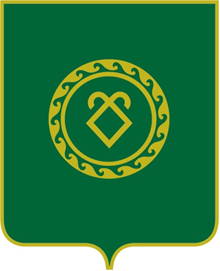 АДМИНИСТРАЦИЯСЕЛЬСКОГО ПОСЕЛЕНИЯКШЛАУ-ЕЛГИНСКИЙ СЕЛЬСОВЕТМУНИЦИПАЛЬНОГО РАЙОНААСКИНСКИЙ РАЙОНРЕСПУБЛИКИ БАШКОРТОСТАН